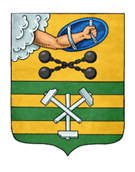 ПЕТРОЗАВОДСКИЙ ГОРОДСКОЙ СОВЕТ11 сессия 29 созываРЕШЕНИЕот 16 сентября 2022 г. № 29/11-164О награждении Почетной грамотой Петрозаводского городского Совета Сталевской Г.Г.В соответствии с пунктом 7 Положения «О Почетной грамоте Петрозаводского городского Совета», утвержденного Решением Петрозаводского городского Совета от 17.12.2002 № XXIV/XXX-400, на основании ходатайства муниципального бюджетного общеобразовательного учреждения Петрозаводского городского округа «Средняя общеобразовательная школа № 29 им. Сепсяковой Т.Ф.» Петрозаводский городской СоветРЕШИЛ:Наградить Почетной грамотой Петрозаводского городского Совета Сталевскую Галину Григорьевну, директора муниципального бюджетного общеобразовательного учреждения Петрозаводского городского округа «Средняя общеобразовательная школа № 29 им. Сепсяковой Т.Ф.», за многолетний добросовестный труд и высокопрофессиональное исполнение должностных обязанностей; внедрение в образовательный процесс инновационных форм и методов, обеспечивающих творческое развитие личности обучающихся; умелое руководство трудовым коллективом; выдающиеся заслуги в воспитании и просвещении юных жителей города Петрозаводска, а также большой личный вклад в развитие системы образования на территории Петрозаводского городского округа.ПредседательПетрозаводского городского Совета                                             Н.И. Дрейзис